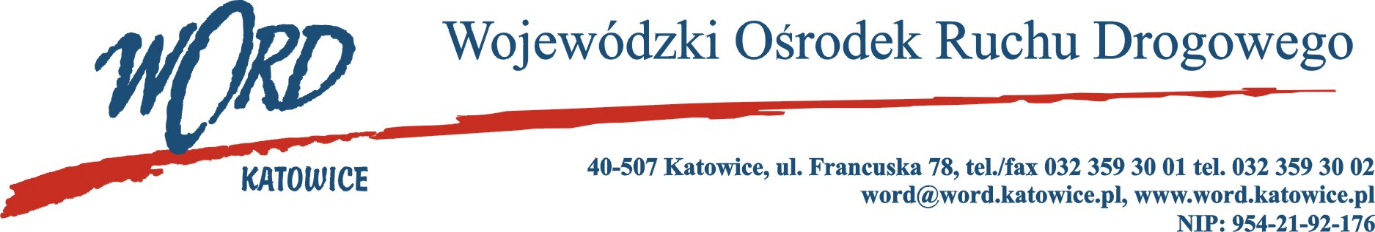 Postępowanie o udzielanie zamówienia publicznego o wartości poniżej 130.000 zł.Katowice, dnia 4.01.2023 r. AT-ZP.261.738.6.2022.ŁŻInformacja z otwarcia ofert w dniu 04.01.2023 r.Dotyczy: informacji z otwarcia ofert w dniu 20.12.2022 r. o godz. 10.30 w postępowaniu pn. „Dostawa żarówek do pojazdów będących własnością Wojewódzkiego Ośrodka Ruchu Drogowego w Katowicach”.W przedmiotowym postępowaniu ofertę złożyli Wykonawcy: Najkorzystniejszą ofertę złożyła firma PUH Basic Maria Ostrowska ul. Mjr. Hubala 49, 95-054 Ksawerów NIP: 7310008399 i z tą też firmą zawarta zostanie stosowna umowa.Dyrektor WORD KatowiceKrzysztof PrzybylskiLp.WykonawcyCena brutto Ilość punktów1Ignis Piotr Borzucki ul. Władysława Sikorskiego 44/11, 40-282 Katowice NIP: 63417181962573,7879,332PUH Basic Maria Ostrowska ul. Mjr. Hubala 49, 95-054 Ksawerów NIP: 73100083992041,80100,00